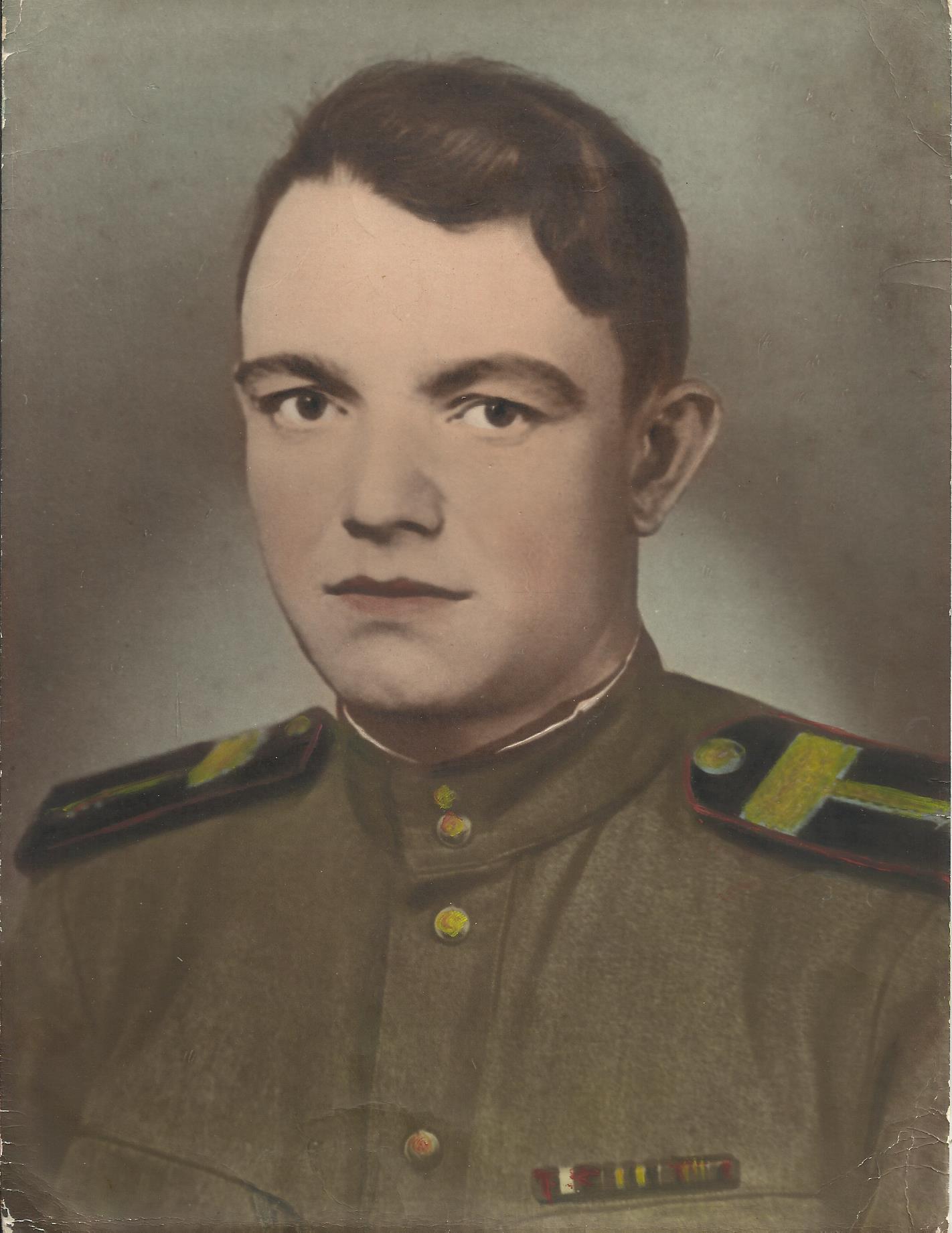 Гордеев Василий ВасильевичСлужил в рядах армии в период с 1939 по 1947 год.Участвовал в военных действиях против фашистов на фронте.Принимал участие в европейских операциях, в том числе в одной из наступательных операций, завершающих Великую Отечественную войну, в операции  по освобождению Вены весной 1945 года.Войну окончил в звании старшина. Награжден  медалью «За победу над Германией в Великой Отечественной войне 1941-1945 гг.», Орденом  Славы III степени, медалью «За отвагу».В  1953 году началось строительство поселка Середейский.  